Format Halaman Sampul Penelitian Internal PPNSSkema - Penelitian Terapan Unggulan (Warna Hijau); - Penelitian Terapan Program Studi/KBK (Warna Biru); - Penelitian Dosen Pemula (Warna Merah); Mandiri (Warna Putih)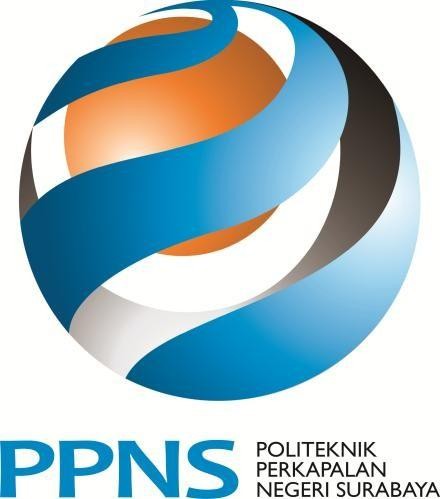 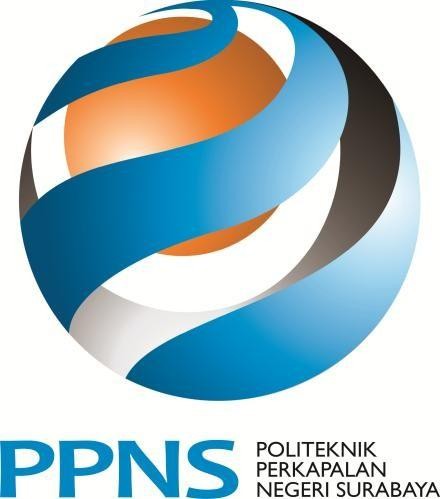 PROPOSAL/LAPORAN KEMAJUAN/LAPORAN AKHIR (*) PENELITIAN INTERNALSKEMA: JUDUL PENELITIANTIM PENGUSUL NAMA DOSEN / NIDNNAMA MAHASISWA / NRPPOLITEKNIK PERKAPALAN NEGERI SURABAYA 2022(*) Pilih Salah Satu